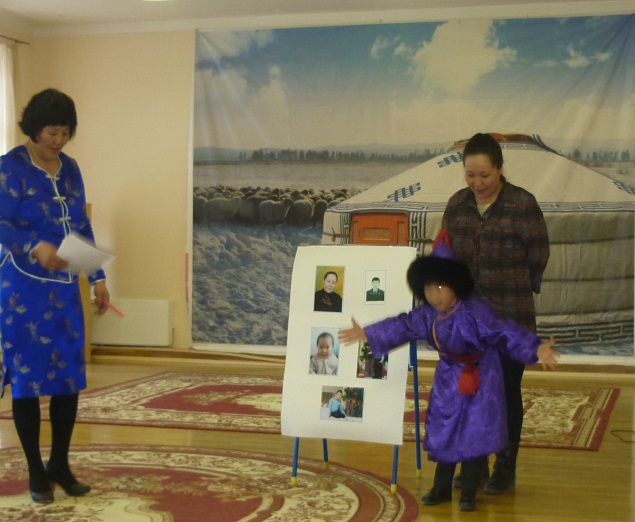 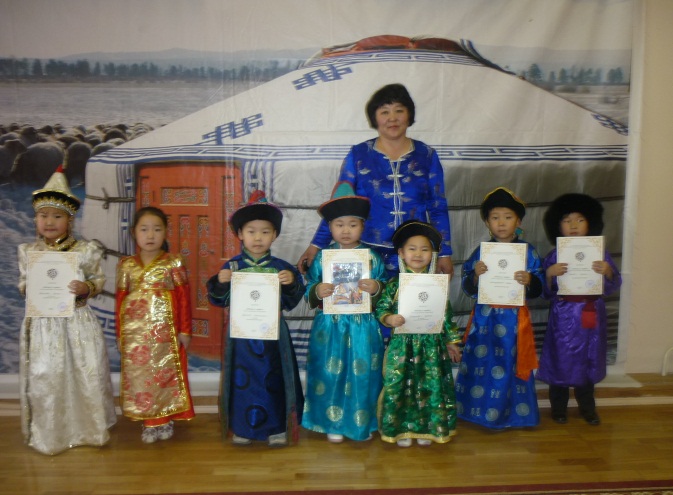 Изготовление из бросового материала «Цветик -  семицветик» подарок для мам.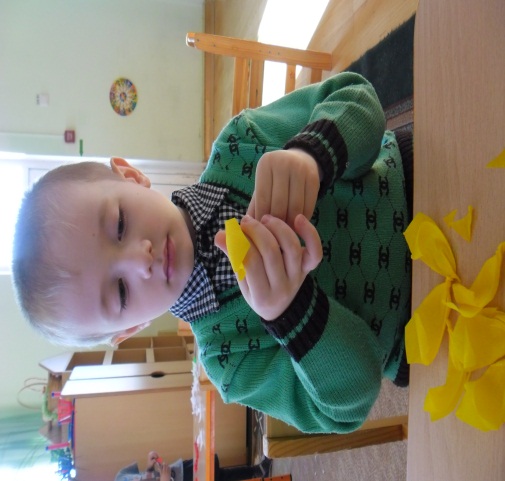 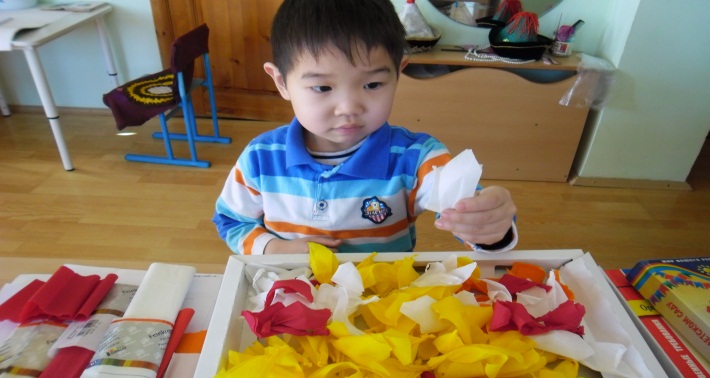 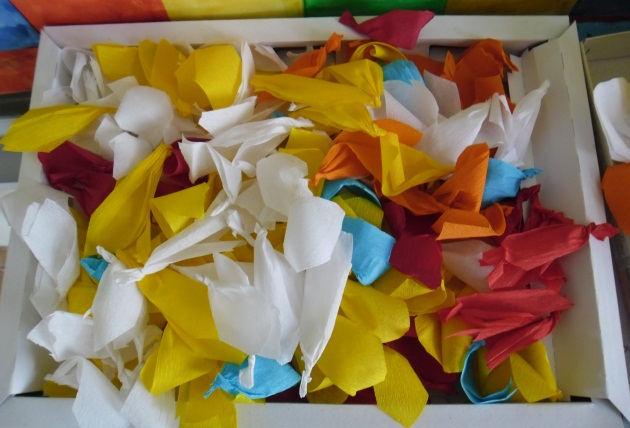 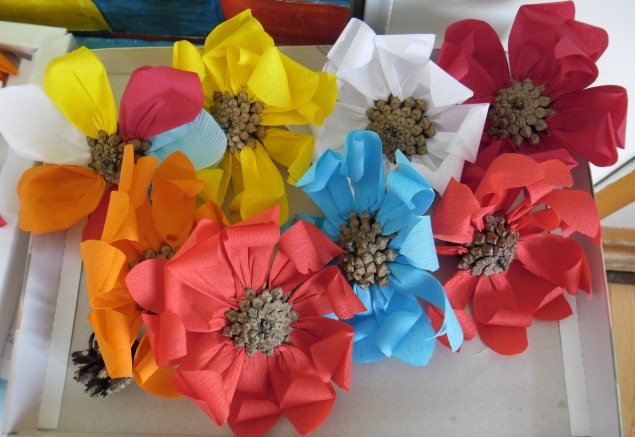 